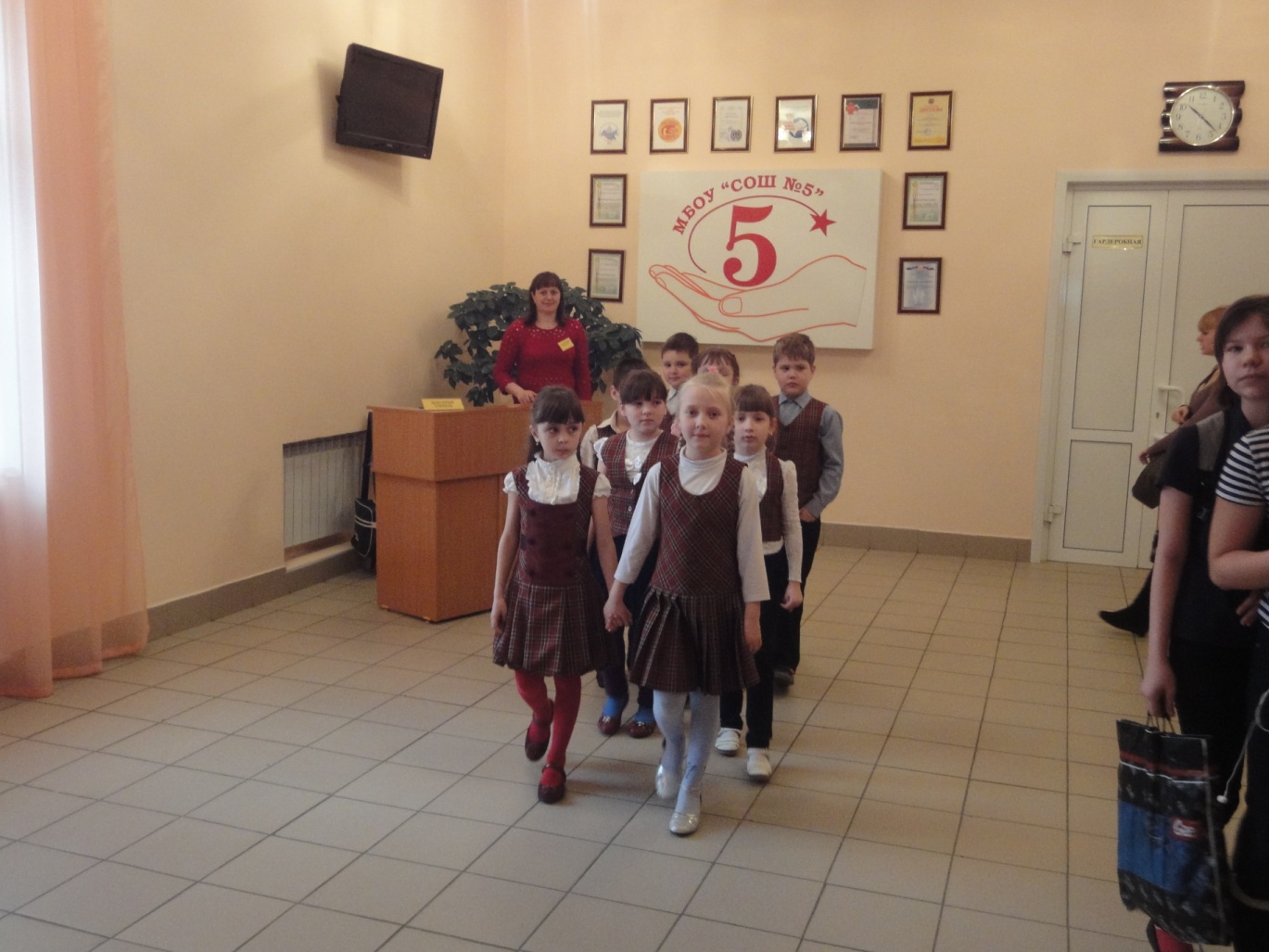 Направление: «Гражданско-патриотическое воспитание школьников»Проект: «Мы – будущее России»г.Бийск2017ПАСПОРТ ПРОЕКТНОЙ ИДЕИ____________________________________                        ____________ Л.М.Скиба_______(наименование должности руководителя организации)                                           (подпись)              (ФИО)«___» _____________ 2017г.            М.П. Заявке присвоен регистрационный номер: ________________________(заполняется грантодателем)ОПИСЬдокументов, представленных на конкурс социально значимых проектов Фонда социального содействия Александра ПрокопьеваВсе документы заяверяются печатью юридического лица.Руководитель организации__________________________  /________Л.М.Скиба_________/(подпись)         (расшифровка подписи) М.П.ЗАЯВКАна участие в конкурсе социально значимых проектов на предоставление грантовФонда социального содействияАлександра Прокопьева1. Информация об организации1.1. Описание организацииДата внесения записи в Единый государственный реестр юридических лиц (ЕГРЮЛ) 07 июня 2016 годМБОУ «СОШ № 5» относится к числу известных и старейших учебных заведений города Бийска (1938 г), славится своими традициями, стремлением к новому, готовностью принять и осуществить все благие начинания, связанные со сферой образования. Ориентируясь на социальный заказ, отражающий потребность в людях творческих, активных, неординарно мыслящих, способных нестандартно решать поставленные задачи, педагогический коллектив школы в основу своей деятельности положил идею творчества, воспитания духовной сферы ученика, его общей культуры.Основной целью является создание организационно-педагогических условий для формирования образовательной среды школы, обеспечивающей новое качество образования, благоприятной для развития нравственной, интеллектуальной и социальной зрелости обучающихся, достаточной для их дальнейшего самоопределения, самоидентификации и самоактуализации в рамках Наукограда.Задачей школы является раскрытие способностей каждого обучающегося, воспитание порядочного и патриотичного человека, личности, готовой к жизни в высокотехнологичном, конкурентном мире, личности, готовой к постоянному саморазвитию и самосовершенствованию, ведению научно-исследовательской деятельности.Перспективы развития МБОУ «СОШ № 5»:Разработка и внедрение инновационных программ, обеспечивающих новое качество образования.Организация опытно-экспериментальной работы, способствующей формированию личности ученика-патриота.Выявление и поддержка творческих и одаренных детей, активизация работы с ними по разным направлениям в соответствии с их личностными интересами, склонностями и характером образовательных потребностей.Обеспечение непрерывного образования педагогов и роста их профессиональной компетентности, формирования их лидерской позиции.Формирование мотивационно-потребностной сферы личности к освоению ценностей здорового образа жизни.Модернизация школьной инфраструктуры.1.2. Опыт успешной реализации грантов организации-заявителя1.3. Опыт успешной реализации грантов организации-исполнителя2. Описание проекта2.1. Обоснования необходимости проектаПатриотическое воспитание в условиях современной России объективно является и признано государством ключевым направлением в обеспечении устойчивого политического, социально-экономического развития и национальной безопасности Российской Федерации. Стратегия национальной безопасности Российской Федерации до 2020 года (утверждена Указом Президента Российской Федерации от 12.05.2009 № 537), позиционирует создание системы патриотического воспитания граждан России в среднесрочной и долгосрочной перспективе как условие решения задач обеспечения национальной безопасности. В этом контексте патриотизм рассматривается как особая направленность социального поведения граждан, высший смысл жизни и деятельности личности, долг и ответственность перед обществом, предполагающие приоритет общественных интересов над индивидуальными вплоть до самопожертвования, пренебрежения опасностью для личной жизни и здоровья при защите интересов Отечества. В связи с этим актуальна проблема военно-патриотического воспитания молодежи, которое целесообразно реализовывать по четырем направлениям: 1. Идейно-политическое; 2. Морально-психологическое; 3. Физическое воспитание; 4. Военно-техническое.В МБОУ «СОШ №5» ведется активная работа по реализации военно-патриотического воспитания. Наряду с традиционными формами работы на уроках и во внеурочной деятельности на протяжении нескольких лет в школе действует Военно-патриотический клуб «Допризывник». Школа использует все имеющиеся возможности и ресурсы для  реализации деятельности клуба. Однако среди всех направлений, именно военно-техническое направление требует дополнительного современного материального оснащения в виде электронного тира, новых  образцов противогазов, макетов оружия для сбора/разбора. Данный проект направлен в первую очередь на развитие первоначальных военных навыков у обучающихся посредством использования электронного тира. Это в свою очередь обеспечит повышение внутренней мотивации к службе в армии, моральную и психологическую подготовку учащихся к исполнению гражданского долга перед Отечеством, физическое развитие обучающихся и формирование навыков первоначальной военной подготовки.Кроме этого, данный проект будет способствовать повышению уровня стрелковой подготовки учащихся для участия в ежегодных военно-полевых сборах и сдачи соответствующих нормативов ГТО.Данный проект позволит организовать сетевое взаимодействие МБОУ «СОШ №5»  с образовательными организациями  различного уровня г. Бийска и Бийского района. В рамках данного взаимодействия ВПК «Допризывник» может стать площадкой для проведения соревнований, обучающих семинаров.2.2. Цель и задачи проектаЦель проекта:  совершенствование системы военно-патриотического воспитания учащихся посредством использования современного интерактивного оборудования.Задачи:- повысить внутреннюю мотивацию к службе в рядах ВС РФ;- создать условия для формирования моральной и психологической подготовки учащихся к исполнению гражданского долга перед Отечеством;- способствовать повышению уровня стрелковой и строевой подготовки учащихся для участия в ежегодных военно-полевых сборах и сдачи соответствующих нормативов ГТО.- организовать сетевое взаимодействие МБОУ «СОШ №5»  с образовательными организациями  различного уровня г. Бийска и Бийского района;- способствовать обеспечению взаимосвязи патриотического воспитания и профилактики асоциального поведения.- утверждение в сознании и чувствах обучающихся патриотических ценностей, взглядов и убеждений, воспитание уважения к культурному и историческому прошлому России2.3. Описание проекта: стратегия и механизм достижения поставленной целиПроект «Мы- будущее России» направлен на обеспечение системы комплексной гражданско- патриотической подготовки обучающихся.Реализация проекта «Мы – будущее России» в МБОУ «СОШ № 5» будет осуществлятьсяв четырех направлениях:информационно-просветительскоеморально-психологическоефизическое воспитаниевоенно-техническоеИнформационно-просветительское направление включает:различные формы просветительской деятельности (лекции, беседы, информационные стенды, печатные материалы), направленные на формирование патриотизма, чувства социальной ответственности, активной гражданской позиции обучающихся;проведение тематических лекториев для педагогов и родителей по вопросам военно-патриотического воспитания;создание информационно – ресурсного центра по реализации социального проекта;освещение этапов реализации проекта через школьный сайт, публикации в школьной газете «Пятёрочка», издание буклетов, презентаций по результатам реализации проекта;создание системы волонтерской деятельности в рамках военно-патриотического направления;Морально-психологическое направление включает:- мониторинг мотивационной готовности обучающихся к военной службе и освоению военных специальностей;- организация взаимодействия семьи и школы в рамках военно-патриотического направления;Физическое воспитание включает:- подготовка учащихся к сдаче норм ГТО;- подготовка и проведение мероприятий спортивной направленности;- освоение основ строевой подготовки;- формирование основ ЗОЖ;Военно-техническое направление включает:- освоение навыков стрельбы в электронном тире;- сдача нормативов НВП;- освоение военной дисциплины;Для организация работы по военно-патриотическому воспитаниюв МБОУ «СОШ № 5» созданы условия:современная учебно-методическая и материально-техническая базы, кадровое обеспечение образовательного учреждения, отвечающие современным требованиям, что подтверждается результатами независимой оценки качества образовательной деятельности (НОК ОД), проводимой среди всех образовательных организаций Алтайского края в 2016 году.Ограничения и риски, возникающие в ходе реализации проекта2.4. География проектаВ реализации проекта по военно- патриотическому воспитаниюбудут задействованы:МБОУ «СОШ № 5»(педагоги, учащиеся, родители);МБОУ «СОШ № 40 имени В. Токарева»;МБОУ «СОШ № 3»МБОУ «СОШ № 19»МБОУ «СОШ № 34»3. Рабочий план реализации проекта3.1. Сведения об основных исполнителях проекта Педагоги:Тарасова Любовь Алексеевна - руководитель проекта, имеет высшее педагогическое образование, является заместителем директора по ВР, стаж работы 30 лет. Осуществляет общее руководство  проекта, отвечает за подбор участников проекта, документацию.Лауман Ольга Рудиновна – бухгалтер, образование высшее педагогическое, является заведующей хозяйством. В данном проекте несет ответственность за реализацию средств, подготовку бюджета проекта.Руколеев Александр Сергеевич- руководитель клуба «Допризывник», учитель истории и обществознания, имеет высшее педагогическое образование, стаж работы 6 лет, отвечает за организацию мероприятий, оказывает консультативную помощь учащимся и их родителям, другим заинтересованным лицам, осуществляет связь с общественностьюЭллерт Наталья Константиновна- учитель истории и обществознания, имеет высшее педагогическое образование, стаж работы 14 лет, отвечает за мониторинг реализации проекта, освещение хода реализации в СМИ.Мурсалиева Рима Эльшановна, - учитель истории и обществознания, имеет высшее педагогическое образование, стаж работы 1 год, отвечает за информационно- просветительскую работуЮшманова Наталья Григорьевна- имеет высшее педагогическое образование, стаж работы - 30 лет, организует и проводит учебу волонтерской группы.Роготов Артем Евгеньевич – учитель физкультуры, имеет среднеспециальное педагогическое образование, стаж работы 1 год, отвечает за организацию мероприятий  по физической подготовке.Члены волонтерской группы (обучающиеся 7-10 классов МБОУ «СОШ №5»):Коробовский АлександрИвлева ВалерияБокова КсенияТрибельгорн РегинаНеверов МаксимВинокурова Анастасия3.2. План-график реализации проекта3.3. Бюджет проекта4. Механизм оценки результатовОценку эффективности деятельности по реализации проекта осуществляют администрация, Координационный Совет МБОУ «СОШ № 5».Для контроля над эффективностью реализации проекта планируется проведение мониторинга, анкетирования (первичное и рефлексивное) участников Критерии оценки эффективности проекта:охват учащихся, вовлеченных в систему гражданско- патриотического воспитания (в %);число благополучателей проекта, в том числе принявших участие в его мероприятиях и проявивших интерес к информационным материалам (чел);увеличение доли выпускников, поступающих в высшие военные учебные заведения, (в %);положительная динамика результатов диагностики нормативов сдачи ГТО (в %);степень удовлетворенности участников образовательных отношений реализацией проекта (в %).5. Конкретные ожидаемые результаты и эффект проекта в долгосрочной перспективеВ случае успешно проведенной работы по проекту «Мы – будущее России» планируется достичь следующих количественных и качественных результатов:Количественные результаты:доля учащихся, вовлеченных в систему гражданско-патриотического воспитания (до 90 %);доля учащихся, привлеченных к организации мероприятий (до 30%);доля учащихся, повысивших нормативы ГТО  (20%);увеличение доли родителей (законных представителей), привлеченных к участию в мероприятиях по гражданско-патриотическому направлению (на 30%);повышение удовлетворенности участников образовательных отношений реализацией проекта (на 20%);рост числа благополучателей проекта до 400 человек.Качественные результаты:повысится уровень внутренней мотивации учащихся к прохождению военной службы в рядах ВС РФ;повысится уровень результативности сдачи нормативов ГТО;положительная динамика результатов участия детей в конкурсах и соревнованиях военно-патриотической направленности; улучшится качество партнерских отношений между школой и социальными партнерами;повысится уровень первоначальной военной подготовки учащихся.Реализация проекта станет хорошим стартом для дальнейшей работы по направлению военно-патриотического и здоровьесберегающего направления воспитательной работы.________________________________________________________________________________Информацию, представленную в составе заявки на участие в конкурсном отборе проектов для предоставления гранта Фонда социального содействия Александра Прокопьева, подтверждаю.С условиями Положения о конкурсе социально значимых проектов на предоставление грантов Фонда социального содействия Александра Прокопьева ознакомлен(-на) и согласен(-на). В случае победы в конкурсе обязуюсь в течение 5 (пяти) рабочих дней с момента утверждения итогов конкурса, предоставить грантодателю для заключения Соглашения о предоставлении гранта на реализацию социально-значимых проектов следующие документы: - заявку в печатной форме (в том случае, если заявка была направлена на конкурс по электронной почте). Каждый лист должен быть заверен печатью и подписью руководителя юридического лица. Представленная заявка должна соответствовать ранее направленной заявке по электронной почте;- Соглашение о предоставлении гранта на реализацию социально-значимых проектов и грантополучателя, подписанные руководителем юридического лица - образовательной организации;- бюджет проекта, заверенный подписями руководителя и бухгалтера юридического лица - образовательной организации;- копии учредительных документов, заверенные подписью руководителя юридического лица - образовательной организации;- копию свидетельства о государственной регистрации юридического лица - образовательной организации, заверенную подписью руководителя;- копию свидетельства о постановке юридического лица на учёт в налоговом органе, заверенную подписью руководителя юридического лица - образовательной организации;- банковские реквизиты, заверенные подписью главного бухгалтера или руководителя юридического лица, с обязательным указанием его контактного телефона и даты подачи сведений; - выписку из Единого государственного реестра юридических лиц (оригинал);- электронный носитель (CD диск или USB - флеш-накопитель) с заявкой в электронном виде (в конверте, приклеенном к обратной стороне последней страницы заявки);- соглашение на обработку персональных данных организаторов проекта;- опись документов, прилагаемых к заявке.Все документы должны быть заверены печатью юридического лица - образовательной организации.____________________________________                        ____________ Л.М.Скиба______(наименование должности руководителя организации)                                                         (подпись)                         (ФИО)«___» _____________ 2017г.            М.П. Приложение 4Согласие на обработку персональных данныхОператор:Фонд социального содействия Александра ПрокопьеваЯ,_____________________________________________________________________________,(Ф.И.О.полностью)Зарегистрированный(-ая) по адресу: ________________________________________________ _______________________________________________________________________________,(индекс и адрес регистрации согласно паспорту)паспорт серии ______№_____________ выдан_______________________________________________________________________________________________________________________,(орган, выдавший паспорт и дата выдачи)являясь работником______________________________________________________________, (полное наименование организации)находящейся по адресу: __________________________________________________________, своей волей и в своем интересе выражаю согласие на обработку моих персональных данных Оператором в целях информационного обеспечения для формирования общедоступных источников персональных данных (справочников, адресных книг, баз данных, информации в СМИ и на сайте организации и т.д.), включая выполнение действия по сбору, систематизации, накоплению, хранению, уточнению (обновлению, изменению), распространению (в том числе передаче) и уничтожению моих персональных данных, входящих в следующий перечень общедоступных сведений:1. Фамилия, имя, отчество.2. Рабочий номер телефона и адрес электронной почты.3. Сведения об организации. 4. Иные сведения, специально предоставленные мной для размещения в общедоступных источниках персональных данных. Обработка персональных данных Оператором возможна как с использованием автоматизации, так и без использования таких средств.Для целей обеспечения соблюдения законов и иных нормативных правовых актов в рамках конкурса социально значимых проектов фонда социального содействия Александра Прокопьева выражаю согласие на получение и передачу моих персональных данных путем подачи и получения запросов в отношении органов местного самоуправления, государственных органов и организаций (для этих целей дополнительно к общедоступным сведениям могут быть получены или переданы сведения о дате рождения, паспортных данных, рабочий номер телефона, адрес электронной почты, месте работы). Вышеприведенное согласие на обработку моих персональных данных представлено с учетом п. 2 ст. 6 и п. 2 ст. 9 Федерального закона от 27.07.2006 № 152-ФЗ «О персональных данных», в соответствии с которыми обработка персональных данных, осуществляемая на основе Федерального закона либо для исполнения договора, стороной в котором я являюсь, может осуществляться Оператором без моего дополнительного согласия. Настоящее согласие вступает в силу с момента его подписания и действует в течение 5 (пяти) лет, но может быть мною отозвано путем подачи Оператору письменного заявления.________________  ______________________________________________________________(Ф.И.О., подпись лица, давшего согласие)Приложение 5Количественный и персональный состав конкурсной комиссии будет определён и размещён дополнительно на официальном сайте Фонда Александра ПрокопьеваСостав конкурсной комиссииПриложение 6Форма отчета по использованию гранта1) Титульный лист:Название организации - получателяНазвание проекта, на который получен грантПериод действия проектаКонтактная информация2) Краткая информация по всем мероприятиям проекта, с приведением количественных показателей(например: сколько человек посетило мероприятие, сколько подарков вручено, сколько экземпляров книг издано и т.п.).3) Аналитическая оценка каждого пункта ожидаемых результатов. Необходимо показать, что реально изменилось после каждого из проведенных мероприятий.4) Перспективы дальнейшего развития и продолжения деятельности по истечении периода гранта.5) Оценка жизнеспособности проекта и перспектив его выхода на уровень самофинансирования.6) Приложение.В приложение входят документы, подтверждающие фактическое выполнение мероприятий проекта: программы мероприятий, раздаточные материалы, афиши, пригласительные билеты, фотографии;для изданий – два экземпляра каждого издания, список распространения тиража, отзывы читателей;ксерокопии статей в СМИ, диски с записями видеосюжетов, участие других организаций в данном проекте;отзывы участников программы, местных СМИ о проекте в целом и о конкретных мероприятиях;финансовые документы (товарно-кассовые чеки, счёт - фактуры, договоры, подписанные, уполномоченным лицом организации, товарные накладные, акты выполненных работ, копии платежных поручений), сформированные в хронологическом порядке и пронумерованные. Документы небольшого размера необходимо наклеить на лист формата А4.____________________________________                        ____________ _________________(наименование должности руководителя организации)                                                         (подпись)                         (ФИО)«___» _____________ 2017г.            М.П. Приложение 7РЕЕСТР ОБЩЕОБРАЗОВАТЕЛЬНЫХ ОРГАНИЗАЦИЙгорода Бийска, подведомственныхМКУ «Управление образования Администрации города Бийска»Приложение 8(ПРОЕКТ)СОГЛАШЕНИЕ № ______о предоставлении грантана реализацию социально-значимых проектовФонда Александра Прокопьеваг. Бийск                                                                        «____» _____________ 2017г.Фонд социального содействия Александра Прокопьева, далее именуемый «Фонд», в лице исполнительного директора Есипенко Александра Юрьевича, действующего на основании Устава с одной стороны, и Муниципальное бюджетное общеобразовательное учреждение «Средняя общеобразовательная школа № __» в лице директора ____________________________________, действующего на основании Устава, далее именуемый«Грантополучатель», с другой стороны, совместно именуемые в дальнейшем «Стороны», заключили настоящее соглашение о нижеследующем:1. Предмет Соглашения1.1. Фонд выделяет денежные средства (далее – «Грант») на условиях, указанных в настоящем Соглашении, для реализации социально-значимого проекта: ___название проекта_______ (далее – «Проект»). 1.2. Грантополучатель принимает Грант от Фонда на реализацию проекта и выполняет работы по проекту. 1.3. Основанием для заключения Соглашения на выполнение данной работы является распоряжение исполнительного директора Фондаот ________ №_____.1.4. Финансирование проекта осуществляется в безналичной форме из средств Фонда.1.5. Итогом сотрудничества Сторон по Соглашению должны стать достижение социально-значимых целей, заявленных Грантополучателем в Заявке при подаче документов на участие в Конкурсе, проводимом Фондом. 1.6. Предусмотренные Соглашением проект выполняется Грантополучателем в соответствии с заявкой (Приложение 1 к настоящему Положению на предоставление грантов) и календарным планом (Приложение 2 к настоящему Положению на предоставление грантов), являющимися неотъемлемой частью Соглашения.2. Сроки реализации проекта2.1. Грантополучатель обязуется в течение___ (_______________) месяцев со дня подписания Соглашения реализовать проект и представить в Фонд документы, подтверждающие выполнение вышеуказанного проекта.2.2. Содержание и сроки выполнения основных этапов проекта определяются календарным планом (Приложение 2к настоящему Положению на предоставление грантов), являющимся неотъемлемой частью Соглашения.2.3. В случае выполнения Грантополучателем проекта ранее срока, предусмотренного календарным планом (Приложение 2к настоящему Положению на предоставление грантов), Грантополучательобязан предоставить в Фонд отчёт о выполнении проекта и финансовый отчёт об использовании денежных средств.3. СТОИМОСТЬ ПРОЕКТА И ПОРЯДОК ФИНАНСИРОВАНИЯ3.1. Размер гранта установлен в сумме 200 000 (двести тысяч) рублей.3.2. В случае отказа Грантополучателя от исполнения принятых на себя по Соглашению обязательств по реализации проекта, перечисленные денежные средства должны быть возвращены Фонду в течение 3 (трёх) рабочих дней с момента сообщения об отказе от исполнения проекта и подписания сторонами соглашения о расторжении Соглашения.3.3. Фонд перечисляет денежные средства в размере 200 000 (двести тысяч) рублей в течение 10 (десяти) календарных дней после подписания Соглашения. Денежные средства перечисляются в безналичной форме на счёт Грантополучателя.4. Права и обязанности сторон4.1. Грантополучатель обязан: качественно и в срок реализовывать проект;своевременно представлять Фонду отчёты о выполненном проекте, в соответствии со сроками, указанными в календарном плане (Приложение 2к настоящему Положению на предоставление грантов);обеспечить целевое использование полученных средств;обеспечить достижение целей и задач проекта, предусмотренных Положением и настоящемуСоглашению.4.2. Грантополучатель несёт ответственность за целевое использование денежных средств и достоверность отчётных данных. 4.3. При нецелевом использовании денежных средств, Фонд вправе потребовать от Грантополучателя возврата средств в объёме нецелевого использования.4.4. Грантополучатель обязуется, в случае нарушения по его вине сроков реализации проекта, незамедлительно письменно проинформировать об этом Фонд.4.5. Грантополучатель обязуется, в случае невозможности получить ожидаемые результаты и/или выявления нецелесообразности продолжения работ, незамедлительно письменно проинформировать об этом Фонд и представить финансовый отчёт о фактически произведённых затратах и отчёт о реализации проекта.4.6. Соглашение может быть расторгнуто по согласию Сторон или по решению суда по основаниям, предусмотренным гражданским законодательством.4.7. Фонд вправе в любое время проводить проверку хода реализации проекта и целевого использования денежных средств по Соглашению. 4.8. Грантополучатель обязуется предоставлять Фонду необходимую документацию, относящуюся к реализации проекта и затратам по Соглашению, и создать необходимые условия для беспрепятственного осуществления проверок целевого расходования денежных средств.4.9. Грантополучатель обязуется незамедлительно в письменном форме извещать Фонд об изменении персональных данных участников проекта, адреса, банковских реквизитов, номеров телефонов и факсов, а также о других изменениях.5. Порядок сдачи отчетности за реализацию проекта5.1. Отчётность по результатам реализации проекта осуществляется в соответствии с требованиями настоящего Соглашения и календарного плана (Приложение 2к настоящему Положению на предоставление грантов), являющегося неотъемлемой частью Соглашения.5.2. В течение 5 (пяти) рабочих дней после окончания работ по проекту,Грантополучатель представляет Фонду подписанный со своей стороны финансовый отчёт об использовании денежных средств.Отчётная документация представляется Фонду на бумажном (копия отчёта на электронном) носителе в одном экземпляре.5.3. В случае мотивированного отказа Фонда от приёмки отчёта, Фонд имеет право потребовать необходимых доработок и исправлений с указанием сроков для их устранения.6. Особые условия6.1. Изменения и дополнения к Соглашению оформляются Дополнительными соглашениями между Фондом и Грантополучателем.6.2. Все информационные материалы, касающиеся реализации проекта, размещаемые грантополучателем в печатных или электронных средствах массовой информации должны содержать следующую ссылку: «Реализация проекта осуществляется за счёт средств Фонда социального содействия Александра Прокопьева».6.3. Все условия Соглашения являются существенными, и при нарушении любого пункта Фонд может требовать расторжения Соглашения.6.4. В случае приостановки работ по проекту или расторжения Соглашения Стороны согласовывают фактические затраты и выполненные работы.6.5. Грантополучатель даёт согласие на обработку Фондом персональных данных Грантополучателя, включая сбор, систематизацию, накопление, хранение, уточнение, использование, обезличивание и уничтожение, а также на передачу такой информации третьим лицам в случаях, установленных законодательством Российской Федерации, Уставом Фонда.6.6. Фонд обязуется осуществлять обработку персональных данных Грантополучателя исключительно в целях уставной деятельности Фонда. Срок хранения персональных данных устанавливается в 5 (пять) лет.7. Ответственность Сторон и порядок разрешения споров7.1. За невыполнение или ненадлежащее выполнение обязательств по Соглашению Стороны несут ответственность в соответствии с действующим законодательством Российской Федерации.7.2. Споры, связанные с исполнением Соглашения, разрешаются Сторонами путём переговоров. Неурегулированные споры передаются на разрешение в суд по месту нахождения Фонда.8. Обстоятельства непреодолимой силы8.1. Обстоятельствами непреодолимой силы, делающими невозможным надлежащее исполнение обязательств по Соглашению, считаются обстоятельства, принимаемые как таковые действующим законодательством Российской Федерации. В этих случаях действие Соглашения приостанавливается на срок сохранения таких обстоятельств на основании специального взаимного оповещения Сторон в письменной форме с указанием предполагаемых сроков прекращения обстоятельств.9. Срок действия Соглашения9.1. Срок действия Соглашения устанавливается с момента его подписания Сторонами до исполнения Сторонами своих обязательств.9.2. Соглашение составлено в двух экземплярах, имеющих одинаковую юридическую силу, по одному для каждой из сторон.Приложения к Соглашению:1.	Заявка на реализацию проекта2.	Календарный план реализации проекта3.	Выписка из Единого государственного реестра юридических лиц Грантополучателя(оригинал).Адреса и банковские реквизиты сторон: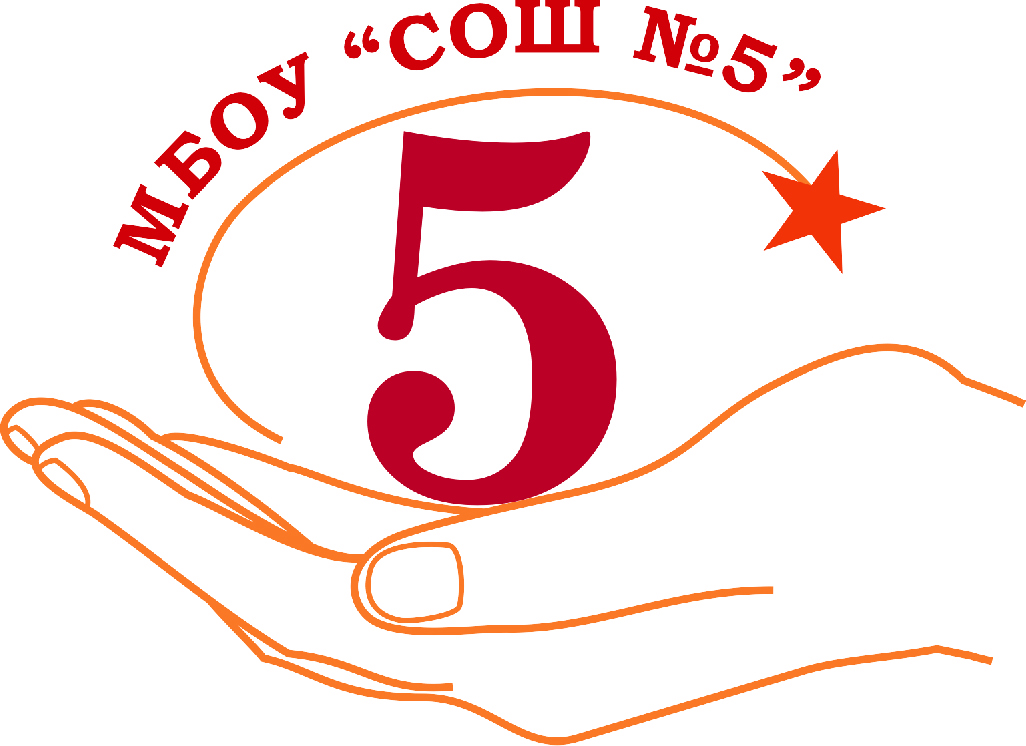 Муниципальное бюджетное общеобразовательное учреждение«Средняя общеобразовательная школа № 5»Образовательное учреждение:Муниципальное бюджетное общеобразовательное учреждение«Средняя общеобразовательная школа № 5»(полное наименование общеобразовательного учреждения)Адрес местонахождения организации (юридический адрес)Алтайский край,  город Бийск, улица имени Героя Советского Союза Васильева, 52Фактический (почтовый) адрес организации659315 Алтайский край  город Бийск улица имени Героя Советского Союза Васильева, 52Телефон, факс8 (3854) 44-96-12Адрес электронной почтыbschool5@mail.ruНомер расчётного счёта40701810701731006400Наименование банкаГРКЦ ГУ Банка России г. БарнаулНомер корреспондентского счётаБанковский идентификационный код (БИК)040173001Название проекта«Мы – будущее России»Направление, на которое подаётся заявкаГражданско-патриотическое воспитание школьниковРуководитель организации-заявителя Скиба Лариса Михайловна, г.Бийск ул. имени Героя Советского Союза Васильева, 52, 
8(3854) 44-96-12, 8-905-927-67-37,337949@mail.ruРуководитель проекта Тарасова Любовь Алексеевна, 53 года, г.Бийск, ул. имени Героя Советского Союза Васильева 52, 8(3854) 44-96-15, 8-962-814-42-23, lubov.tarasova63@mail.ruАвтор проекта (идеи) Руколеев Александр Сергеевич, 27 лет, г. Бийск, ул. имени Героя Советского Союза Васильева 52, 8-905-929-12-75 rukoleev-as89@mail.ruБухгалтер проекта Лауман Ольга Рудиновна, г.Бийск ул. имени Героя Советского Союза Васильева, 52, 8(3854) 44-96-15, 8-905-989-24-34, olgalauman@yandex.ruГеография проекта: г. БийскГеография проекта: г. БийскГеография проекта: г. БийскГеография проекта: г. БийскЧисленность населения, вовлечённого в проектИсполнители, в том числе добровольцы:60чел.Численность населения, вовлечённого в проектБлагополучатели:250чел.Численность населения, вовлечённого в проектВСЕГО:310чел.Краткое описание проекта, конкретные ожидаемые результатыВ соответствии со Стратегией национальной безопасности Российской Федерации до 2020 года создание системы патриотического воспитания граждан России в среднесрочной и долгосрочной перспективе является важнейшим условием решения задач обеспечения национальной безопасности. В связи с этим актуальна проблема военно-патриотического воспитания молодежи, которое в МБОУ «СОШ №5» в рамках ВПК «Допризывник» реализовывается по четырем направлениям: 1. Идейно-просветительское; 2. Морально-психологическое; 3. Физическое воспитание; 4. Военно-техническое.Среди всех направлений, именно военно-техническое направление требует дополнительного современного материального оснащения в виде электронного тира, новых  образцов противогазов, макетов оружия для сбора/разбора. В результате реализации проекта «Мы – будущее России» планируется достичь следующих количественных и качественных результатов:Количественные результаты:доля учащихся, вовлеченных в систему гражданско- патриотического воспитания (до 90 %);доля учащихся, привлеченных к организации мероприятий (до 30%);доля учащихся, повысивших нормативы ГТО  (20%);увеличение доли родителей (законных представителей), привлеченных к участию в мероприятиях по гражданско-патриотическому направлению (на 30%);повышение удовлетворенности участников образовательных отношений реализацией проекта (на 20%);рост числа благополучателей проекта до 400 человек.качественныерезультаты:повысится уровень внутренней мотивации учащихся к прохождению военной службы в рядах ВС РФ;повысится уровень результативности сдачи нормативов ГТО;положительная динамика результатов участия детей в конкурсах и соревнованиях военно-патриотической направленности; улучшится качество партнерских отношений между школой и социальными партнерами;повысится уровень первоначальной военной подготовки учащихся.Краткое описание проекта, конкретные ожидаемые результатыВ соответствии со Стратегией национальной безопасности Российской Федерации до 2020 года создание системы патриотического воспитания граждан России в среднесрочной и долгосрочной перспективе является важнейшим условием решения задач обеспечения национальной безопасности. В связи с этим актуальна проблема военно-патриотического воспитания молодежи, которое в МБОУ «СОШ №5» в рамках ВПК «Допризывник» реализовывается по четырем направлениям: 1. Идейно-просветительское; 2. Морально-психологическое; 3. Физическое воспитание; 4. Военно-техническое.Среди всех направлений, именно военно-техническое направление требует дополнительного современного материального оснащения в виде электронного тира, новых  образцов противогазов, макетов оружия для сбора/разбора. В результате реализации проекта «Мы – будущее России» планируется достичь следующих количественных и качественных результатов:Количественные результаты:доля учащихся, вовлеченных в систему гражданско- патриотического воспитания (до 90 %);доля учащихся, привлеченных к организации мероприятий (до 30%);доля учащихся, повысивших нормативы ГТО  (20%);увеличение доли родителей (законных представителей), привлеченных к участию в мероприятиях по гражданско-патриотическому направлению (на 30%);повышение удовлетворенности участников образовательных отношений реализацией проекта (на 20%);рост числа благополучателей проекта до 400 человек.качественныерезультаты:повысится уровень внутренней мотивации учащихся к прохождению военной службы в рядах ВС РФ;повысится уровень результативности сдачи нормативов ГТО;положительная динамика результатов участия детей в конкурсах и соревнованиях военно-патриотической направленности; улучшится качество партнерских отношений между школой и социальными партнерами;повысится уровень первоначальной военной подготовки учащихся.Краткое описание проекта, конкретные ожидаемые результатыВ соответствии со Стратегией национальной безопасности Российской Федерации до 2020 года создание системы патриотического воспитания граждан России в среднесрочной и долгосрочной перспективе является важнейшим условием решения задач обеспечения национальной безопасности. В связи с этим актуальна проблема военно-патриотического воспитания молодежи, которое в МБОУ «СОШ №5» в рамках ВПК «Допризывник» реализовывается по четырем направлениям: 1. Идейно-просветительское; 2. Морально-психологическое; 3. Физическое воспитание; 4. Военно-техническое.Среди всех направлений, именно военно-техническое направление требует дополнительного современного материального оснащения в виде электронного тира, новых  образцов противогазов, макетов оружия для сбора/разбора. В результате реализации проекта «Мы – будущее России» планируется достичь следующих количественных и качественных результатов:Количественные результаты:доля учащихся, вовлеченных в систему гражданско- патриотического воспитания (до 90 %);доля учащихся, привлеченных к организации мероприятий (до 30%);доля учащихся, повысивших нормативы ГТО  (20%);увеличение доли родителей (законных представителей), привлеченных к участию в мероприятиях по гражданско-патриотическому направлению (на 30%);повышение удовлетворенности участников образовательных отношений реализацией проекта (на 20%);рост числа благополучателей проекта до 400 человек.качественныерезультаты:повысится уровень внутренней мотивации учащихся к прохождению военной службы в рядах ВС РФ;повысится уровень результативности сдачи нормативов ГТО;положительная динамика результатов участия детей в конкурсах и соревнованиях военно-патриотической направленности; улучшится качество партнерских отношений между школой и социальными партнерами;повысится уровень первоначальной военной подготовки учащихся.Краткое описание проекта, конкретные ожидаемые результатыВ соответствии со Стратегией национальной безопасности Российской Федерации до 2020 года создание системы патриотического воспитания граждан России в среднесрочной и долгосрочной перспективе является важнейшим условием решения задач обеспечения национальной безопасности. В связи с этим актуальна проблема военно-патриотического воспитания молодежи, которое в МБОУ «СОШ №5» в рамках ВПК «Допризывник» реализовывается по четырем направлениям: 1. Идейно-просветительское; 2. Морально-психологическое; 3. Физическое воспитание; 4. Военно-техническое.Среди всех направлений, именно военно-техническое направление требует дополнительного современного материального оснащения в виде электронного тира, новых  образцов противогазов, макетов оружия для сбора/разбора. В результате реализации проекта «Мы – будущее России» планируется достичь следующих количественных и качественных результатов:Количественные результаты:доля учащихся, вовлеченных в систему гражданско- патриотического воспитания (до 90 %);доля учащихся, привлеченных к организации мероприятий (до 30%);доля учащихся, повысивших нормативы ГТО  (20%);увеличение доли родителей (законных представителей), привлеченных к участию в мероприятиях по гражданско-патриотическому направлению (на 30%);повышение удовлетворенности участников образовательных отношений реализацией проекта (на 20%);рост числа благополучателей проекта до 400 человек.качественныерезультаты:повысится уровень внутренней мотивации учащихся к прохождению военной службы в рядах ВС РФ;повысится уровень результативности сдачи нормативов ГТО;положительная динамика результатов участия детей в конкурсах и соревнованиях военно-патриотической направленности; улучшится качество партнерских отношений между школой и социальными партнерами;повысится уровень первоначальной военной подготовки учащихся.Срок выполнения проекта:октябрь 2017 – октябрь 2018Срок реализации средств:ноябрь 2018Запрашиваемая сумма, (руб.)200000 рублейИмеющиеся средства, в т.ч.: (руб.)48000 рублейсобственные48000 рублейпривлечённые-Полная стоимость проекта, (руб.)248000 рублейНаименование проекта, представленного на конкурс: «Мы – будущее России»Наименование проекта, представленного на конкурс: «Мы – будущее России»Наименование конкурсного направления, на которое подается заявка:Гражданско-патриотическое воспитание школьниковНаименование конкурсного направления, на которое подается заявка:Гражданско-патриотическое воспитание школьниковПолное наименование организации-заявителя:Муниципальное бюджетное общеобразовательное учреждение «Средняя общеобразовательная школа № 5»Полное наименование организации-заявителя:Муниципальное бюджетное общеобразовательное учреждение «Средняя общеобразовательная школа № 5»Запрашиваемая сумма (руб.):200000 рублей№ п/пНаименование документаКоличество Паспорт проектной идеи3 стр.Заявка на участие в конкурсе по утвержденной форме (не более 10страниц формата А4, шрифт не менее 11, междустрочный интервал не менее одинарного)11 стр.Электронный носитель (CD диск или USB - флеш-накопитель) с заявкой в электронном виде (в конверте, приклеенном к обратной стороне последней страницы заявки)1 шт.Выписка из Единого государственного реестра юридических лиц(оригинал)7 стр.Соглашение(-я) на обработку персональных данных организаторов проекта13  шт.Дополнительные документы-Заполняется грантодателем:Дата принятия заявки: «______» _______________ 2017 годаПодпись, Ф.И.О. принявшего заявку специалиста: ___________/___________________№Наименование организации - грантодателяНаименование конкурсаДата проведенияНаименование проектаРезультат(участник/ победитель)Реализованная сумма,руб.1Администрация Алтайского краяКонкурс по предоставлению грантов Администрации Алтайского края в сфере молодежной политики в рамках реализации краевой целевой программы «Молодежь Алтая» по направлению «Повышение эффективности деятельности в сфере молодежной политики»2007 год«Наследие»Победитель30000.002Управление Алтайского края по образованию и делам молодежиКонкурс инновационных образовательных учреждений «Новая школа Алтая-2011»2011 год«Мы – будущее Наукограда»Победитель500000.003МКУ «Управление культуры, спорта и молодежной политикиАдминистрации города Бийска»Городской конкурс социальных проектов 2011 год«От сердца к сердцу»Победитель30000.00№Наименование организации-грантодателяНаименование конкурсаДата проведенияНаименование проектаРезультат(участник/ победитель)Реализованная сумма,руб.1Администрация Алтайского краяКонкурс по предоставлению грантов Администрации Алтайского края в сфере молодежной политики в рамках реализации краевой целевой программы «Молодежь Алтая» по направлению «Повышение эффективности деятельности в сфере молодежной политики»2007 год«Наследие»Победитель30000.002Управление Алтайского края по образованию и делам молодежиКонкурс инновационных образовательных учреждений «Новая школа Алтая-2011»2011 год«Мы – будущее Наукограда»Победитель500000.003МКУ «Управление культуры, спорта и молодежной политики Администрации города Бийска»Городской конкурс социальных проектов 2011 год«От сердца к сердцу»Победитель30000.00Виды рисковОтрицательное влияниеСпособы защитыНедостаточное программное обеспечение для обработки результатов мониторинга.Получение необъективных результатов диагностики.Использование программных ресурсов других образовательных организаций.Перебои в поставке оборудования для ВПК «Допризывник»Невозможность реализовать в полном объёме программы курсов.Внесение корректив в программы курсов. Наименование этапа проектаДатаОсновное содержание этапаКоличество участников (в т.ч. молодежи)Ответст-венныйОрганизационныйОктябрь-декабрь 2017г.- изучение нормативно-правовой базы, методической литературы;- разработка плана и программы работы ВПК «Допризывник» с учетом внедрения электронного тира;- входная диагностика учащихся 8-11 классов по навыкам первоначальной военной подготовки;- проведение обучающих мастер-классов с педагогами-исполнителями;- проведение инструктажей по технике безопасности при работе с электронным тиром.302515027250ИсполнителиТарасова Л.А.Руколеев А.С.Четверикова Т.В.Роготов А.Е.Тарасова Л.А.Руколеев А.С.Практический Январь-: август 2018г.Идейно-просветительское направление:Февраль:проведение месячника «Военно-патриотического воспитания» (по внутришкольному плану);Май: Подготовка и проведение конкурса творческих работ «Этих дней не смолкнет слава»; Разработка и проведение лектория «Страницы боевой славы России» для учащихся 1-7 классов;Июнь: проведение теоретического курса с учащимися 10 класса в рамках подготовки к военно-полевым сборам.Морально-психологическое направлениеЯнварь:проведение педагогом-психологом первичной диагностики «Профессионально-личностный опросник по В.П. Петрову на определение военно-профессиональной направленности» среди учащихся 8-11 классов;Апрель: Тренинг с привлечением родителей «Служу России!»Сентябрь: проведение педагогом-психологом повторной диагностики «Профессионально-личностный опросник по В.П. Петрову на определение военно-профессиональной направленности» среди учащихся 8-11 классов;Физическое воспитание- подготовка и сдача норм ГТО в соответствии с планом в течении года;Февраль: Смотр-конкурс строевой подготовки;Май: проведение военно-патриотической игры «Зарница» между школами Приобского района;Военно-техническое направление:Январь: Обучение учащихся работы с электронным тиром, проведение целевого инструктажа;Март: конкурс-смотр стрельбы посвященный Международному женскому дню;Апрель: Сдача нормативов НВП;Июнь: Открытые соревнования по стрельбе в электронном тире среди учащихся школ Приобского района;2501002525150501502009050505070ИсполнителиРуколеев А.С.Эллерт Н.К.Мурсалиева Р.Э.Юшманова Н.Г.Роготов А.Е.Ненахова М.В.Роготов А.Е.Симонова Т.А.Руколеев А.С.Роготов А.Е.Четверикова Т.В.Рефлексивный Сентябрь-октябрь 2018 г.- проведения мониторинга внутренней мотивации учащихся к службе в рядах ВС РФ;- анализ и сравнение первичного и повторного тестирования на определение военно-профессиональной направленности;- анализ результативности сдачи норм ГТО в том числе стрельбы;- оценка процента охвата учащихся военно-патриотическим направлением;- проведение анкетирования учащихся и их родителей (законных представителей) на предмет удовлетворенности деятельностью ВПК «Допризывник»;- Организация показательного смотра-выступления ВПК «Допризывник» для учащихся и родителей школы.5025060Эллерт Н.К.Руколеев А.С.Тарасова Л.А.Наименование статьи затратСтоимость,руб.Кол-во,мес. (шт.)Всего,руб.Имеетсяу партнераруб.Имеется у заявителяруб.Требуется,руб.Примечания1234=2х3567=4 -(5+6)Интерактивный лазерный тир "РУБИН" ИЛТ-110 "Кадет" в составе:1.Лазерная камера "Рубин" (CMOS/640*480/30fps/650-780 нм/ струбцина// управляющая программа «Laser Ruby»)35 000,0135 000,00035 000,02.Программа «НВП Автомат»20 000,0120 000,00020 000,0Программа для НВП, ОБЖ3.Программа «Спортивная стрельба» (для выполнения нормативов Всероссийского физкультурно-спортивного комплекса «Готов к труду и обороне»)20 000,0120 000,00020 000,0Программа для сдачи норм ГТО4.Лазерный автомат Калашникова ЛТ-110АК25 000,0250000,00050 000,05.Лазерная винтовка ЛТ-512С16 500,0233 000,008 000,025 000,06.Проектор (Epson EB-X04 (LCD, 1024x768; 2800 Lm) или аналог)50 000,0150 000,00050 000,0Ноутбук Acer Aspire ES1-532G-P512 30 000,0130 000,0030 000,00Пусконаладочные работы тира10 000,0-10 000,0010 000,00ИТОГО248 000,0048 000,0200 000,0Настоящее согласие дано мной:«____» ______________ 2017 г.Порядок отзыва настоящего согласия:по личному заявлению субъекта персональных данных Комиссия конкурсаКомиссия конкурсаКомиссия конкурса№ п/пНаименованиеАдресТелефонДиректорСсылка на сайт ОУ1МБОУ «Средняя общеобразовательная школа № 1»ул. Мухачева 228/1(3854) 33-03-09, 33-06-38Викарчук Ольга Николаевнаhttp://bschool1.edu22.info/2МБОУ «Средняя общеобразовательная школа № 3»пер. Липового 74/3(3854) 43-52-90, 43-52-91Лабуренко Татьяна Михайловнаhttp://school3.edu22.info/3МБОУ «Средняя общеобразовательная школа № 4»пер. Муромцевский 8(3854) 33-12-46, 33-12-47Фирсов Евгений Борисовичhttp://oo534.edu22.info/4МБОУ «Средняя общеобразовательная школа № 5»ул. Васильева 52(3854) 44-96-12Скиба Лариса Михайловнаhttp://school5biysk.edu22.info5МБОУ «Средняя общеобразовательная школа № 6»ул. Красильникова 152(3854) 47-63-67, 37-01-29Казанцева Ольга Павловнаhttp://school6biysk.edu22.info/6МБОУ «Средняя общеобразовательная школа № 7»ул. Тургенева 215(3854) 47-27-45, 47-27-46Кайдан Ирина Геннадьевнаhttps://bschool7.edu22.info7МБОУ «Средняя общеобразовательная школа № 8»ул. Вали Максимовой 13(3854) 41-67-42Синебок Елена Александровнаhttp://oo240.edu22.info/8МБОУ «Средняя общеобразовательная школа № 9»ул. Гражданская 198(3854) 33-39-72, 33-39-70;Севодина Светлана Анатольевнаhttp://bschool9.edu22.info/9МБОУ «Средняя общеобразовательная школа № 12 с углубленным изучением отдельных предметов»ул. Советская 58(3854) 33-74-60, 33-74-32Ресслер Марина Сергеевнаhttp://oo536.edu22.info/10МБОУ «Средняя общеобразовательная школа № 15»ул. Толстого 108(3854) 33-74-31, 33-89-81Диянова Ирина Николаевнаhttp://bschool15.edu22.info/11МБОУ «Средняя общеобразовательная школа № 17 с углубленным изучением музыки и ИЗО»ул. Советская 212(3854 )36-22-62, 36-22-63Разина Любовь Васильевнаhttp://sch17iso.edu22.info12МБОУ «Средняя общеобразовательная школа № 18»ул. Радищева 28(3854) 31-40-68, 31-40-67Евдокимова Светлана Ивановнаhttp://bischool18.edu22.info13МБОУ «Основная общеобразовательная школа № 19»ул. Севастопольская 39(3854) 32-43-40, 32-42-95Шмунк Давид Давидовичhttp://bschool19.edu22.info/14МБОУ «Основная общеобразовательная школа № 19»задние № 2 - Нефтебаза; (3854) 32-43-40, 32-42-95Шмунк Давид Давидовичhttp://bschool19.edu22.info/15МБОУ «Основная общеобразовательная школа № 19»здание №3 - п. Новый, ул. Урожайная, 12(3854) 32-43-40, 32-42-95Шмунк Давид Давидовичhttp://bschool19.edu22.info/16МБОУ «Средняя общеобразовательная школа № 20 с углубленным изучением отдельных предметов»ул. Короленко 47/1(3854) 41-38-20Вирбицкас Елена Викторовнаhttp://oo537.edu22.info/17МБОУ «Основная общеобразовательная школа № 21»пер. Моторный 5(3854) 40-73-24, 40-71-83Казанина Татьяна Евгеньевнаhttp://bschool21.edu22.info/18МБОУ «Средняя общеобразовательная школа № 25»ул. Г. Алтайская 52(3854) 44-98-29Скороход Оксана Сергеевнаhttp://bschool25.edu22.info/19МБОУ «Средняя общеобразовательная школа № 31»Ул. Волочаевская 6(3854) 32-53-61, 32-53-65Шебалина Наталья Петровнаhttp://sc31biysk.edu22.info/20МБОУ «Средняя общеобразовательная школа № 33»ул. Правобережная 18(3854) 34-61-35Петровская Татьяна Николаевна;http://oo533.edu22.info20МБОУ «Средняя общеобразовательная школа № 33»здание №2 - п. Молодежный, ул. Приречная, 2(3854) 34-61-35Петровская Татьяна Николаевна;http://oo533.edu22.info21МБОУ «Средняя общеобразовательная школа № 33»здание №2 - п. Молодежный, ул. Приречная, 2(3854) 34-61-35Петровская Татьяна Николаевна;http://oo533.edu22.info22МБОУ «Средняя общеобразовательная школа № 34»ул. Можайского 6(3854) 31-01-00Никитина Татьяна Ивановнаhttp://bschool34.edu22.info/23МБОУ «Кадетская школа»ул. Воинов-Интернационалистов 76(3854) 43-82-45Гурова Елена Анатольевнаhttp://kadetbiysk.edu22.info/24МБОУ «Кадетская школа»здание №2 - ул. Разина, 5(3854) 43-82-45Гурова Елена Анатольевнаhttp://kadetbiysk.edu22.info/25МБОУ «Средняя общеобразовательная школа № 40 им. Вячеслава Токарева»ул. Ударная 75-б(3854) 43-96-27Федака Наталья Ивановнаhttp://bischool40.lbihost.ru/26МБОУ «Средняя общеобразовательная школа № 41»ул. Пушкина 188(3854) 37-54-11, 37-52-84Фадеева Нелли Николаевнаhttp://bischool41.edu22.info/27МБОУ «Гимназия № 1»ул. Советская 199/7, Филиал д.213/1(3854)36-26-50, 31-77-05Рыжкова Инна Васильевнаhttp://bsgymn1.edu22.info//28МБОУ «Гимназия № 2»пер. Железнодорожный, 3(3854) 40-41-93Быкова Лариса Михайловнаhttp://g2.schoolbiysk.ru/29МБОУ «Гимназия № 11»ул. Ленина 139(3854) 33-74-73, 33-75-98Симахина Галина Александровнаhttp://oo538.edu22.info/30МБОУ «Фоминская общеобразовательная средняя школа»с. Фоминское(3854) 72-63-15Мелехин Владимир Павловичhttp://schoolf.ru31МБОУ «Вечерняя (сменная) общеобразовательная школа»ул. Васильева, 4(3854) 43-21-75Кузова Татьяна Юрьевнаhttp://wsosh.edu22.info32ЧОУ «Православная школа воимя праведного Иоанна Кронштадтского»ул. Андреевская 34(3854) 71-76-55, 33-09-15Афонин Николай Ивановичhttp://бипг.рф/ГРАНТОДАТЕЛЬ:Фонд социального содействия Александра ПрокопьеваРоссия, 659305, Алтайский край, город Бийск, улица имени Героя Советского Союза Васильева, дом 34.ОГРН 1152225026249ИНН 2204077728/КПП 220401001Банковские реквизиты:Расчётный счёт 40703810202000000733Отделение № 8644 ПАО СбербанкБИК 040173604Корр. счёт 30101810200000000604Телефон: +7(3854) 43-43-79E-mail: fond_aprokopyev@mail.ruСайт: www.prokopievfond.ruГРАНТОПОЛУЧАТЕЛЬ:Название организацииАдрес местонахождения организации (юридический адрес)Фактический адрес организацииТелефон, факсАдрес электронной почтыНомер расчётного счётаНаименование банкаНомер корреспондентского счётаБанковский идентификационный код (БИК)Исполнительный директор___________ А.Ю. ЕсипенкоМ.П.Директор___________ /                          /М.П.